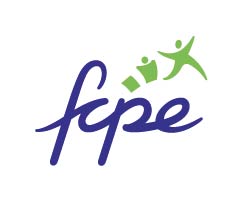 Compte-rendu du conseil de classeÉtabli par les délégués parents FCPE de la classe de 205Liste des présents :Mme POINTET, ProviseurProfesseurs : Mr NUNEZ (PP, Espagnol OIB), Mr PUJOL ( Littérature espagnole), Mr ALIBEU (S.E.S.), Mr MORLIGHEM ( Français), Mme PIAU ( E.P.S.), Mme ROUSSEL (S.V.T.), Mme SANGLA ( Anglais), Mr TOURNON ( Mathématiques), Mme DURAND (Physique), Mme Alzola ( Histoire/géographie espagnole)Représentants des élèves : Penelope GOIRAND et Gabriel KLEINPhysionomie générale de la classe :35 élèves dont :-  25 élèves avec l’option OIB- 4 élèves avec l’option latin- 2 élèves avec l’option grec ancien2 élèves accueillies en internatpas de redoublantsAnalyse générale :Compte tenu de la façon dont le second semestre s’est déroulé (à savoir longue partie en confinement) les notes qui sont intervenues pendant cette période sont prises en compte avec un coefficient 0. Les notes du 2è semestre ne sont pas inférieures à celles du premier semestre. Pas de changement sur les décisions d’orientation demandées au 1er semestre. 3 élèves quittent l’établissement.Analyse par matière :- Mathématiques :Difficile de juger ce semestre. Travail sérieux et un groupe plutôt en progrès.Moyenne de la classe dans la matière : 16.2Note la plus faible, note la plus forte : 8.8 - 20- S.E.S. :Beaucoup de participation aux cours virtuels, bons résultats.Moyenne de la classe dans la matière : 15.8Note la plus faible, note la plus forte : 10 - 20- Français :Classe exceptionnelle. Travaux faits tout au long du confinement, les moyennes sont supérieures à celles du 1er semestre.Moyenne de la classe dans la matière : 14,89Note la plus faible, note la plus forte : 8.89 - 19,3- Histoire/géographie (groupe OIB) :Très contente du travail fourni, et des échanges- S.V.T. :Classe exceptionnelle, travail de qualité pendant le confinement. Mme Roussel remercie les élèves pour le travail fourni et les échanges exceptionnels tout au long de cette année.Moyenne de la classe dans la matière : 15.54Note la plus faible, note la plus forte : 9,5 - 20- Littérature espagnole ( OIB ) :Travail positif et délais respectés. Très content.Moyenne de la classe dans la matière : Note la plus faible, note la plus forte : - Anglais : Madame SanglaNiveau excellent. Classe dynamique.- E.P.S. :Retours de grande qualitéMoyenne de la classe dans la matière : 16.59Note la plus faible, note la plus forte : 12.91 – 19.71- Physique :Très bonne classe avec éléments exceptionnels. Travail sérieux, excellente qualité de raisonnement. Dynamisme, bonne humeur, quasiment pas d’absents et travail fait pendant le confinement. Félicitations.Moyenne de la classe dans la matière : 15,81Note la plus faible, note la plus forte : 10,19 – 19,46- Espagnol OIB et professeur principal :Tous les travaux ont été rendus durant le confinement. Excellente classe.Moyenne de la classe dans la matière : 15,81Note la plus faible, note la plus forte : 4,30 – 18,28- Espagnol non OIB :Moyenne de la classe dans la matière : 15,54Note la plus faible, note la plus forte : 9 – 18,33- S.N.T. :Moyenne de la classe dans la matière : 17.38Note la plus faible, note la plus forte : 13 – 20- Grec ancien :Moyenne de la classe dans la matière : Note la plus faible, note la plus forte : - Latin :Moyenne de la classe dans la matière : Note la plus faible, note la plus forte : Nombre de félicitations : 27Nombre d’encouragements : 4Nombre d’avertissements : 0Nom - PrénomPOIRIEUX FrédériqueNom - PrénomGARDES SophieMailfrederique.poirieux@purpan.frMailSophie.gardes@free.frTéléphone0664345859Téléphone0682006827